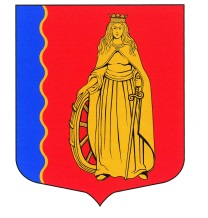 МУНИЦИПАЛЬНОЕ ОБРАЗОВАНИЕ«МУРИНСКОЕ СЕЛЬСКОЕ ПОСЕЛЕНИЕ»ВСЕВОЛОЖСКОГО МУНИЦИПАЛЬНОГО РАЙОНАЛЕНИНГРАДСКОЙ ОБЛАСТИАДМИНИСТРАЦИЯПОСТАНОВЛЕНИЕ    19.11.2019г.                                                                                           №  326   г. МуриноОб утверждении муниципальной программы «Повышение качества жизни населения муниципального образования «Муринское городское поселение Всеволожского муниципального района Ленинградской области на 2020-2022 годы»В соответствии со статьей 179 Бюджетного кодекса Российской Федерации, Федеральным законом от 06.10.2003 №131-ФЗ «Об общих принципах организации местного самоуправления в Российской Федерации», решением совета депутатов муниципального образования «Муринское сельское поселение» Всеволожского муниципального района Ленинградской области от 30.10.2014 №15 «О разработке, реализации и эффективности исполнения муниципальных программ на территории муниципального образования «Муринское сельское поселение» Всеволожского муниципального района Ленинградской области», постановлением администрации муниципального образования «Муринское сельское поселение» Всеволожского муниципального района Ленинградской области от 07.10.2014 №325 «Об утверждении Порядка разработки и реализации муниципальных программ МО «Муринское сельское поселение» Всеволожского муниципального района Ленинградской области», администрация МО "Муринское сельское поселение»ПОСТАНОВЛЯЕТ: 
1. Утвердить муниципальную программу «Повышение качества жизни населения муниципального образования «Муринское городское поселение» Всеволожского муниципального района Ленинградской области на 2020-2022 годы» согласно приложению №1.2.    Настоящее постановление вступает в силу с 01.01.2020 года.3. Опубликовать настоящее постановление в сети интернет на официальном сайте администрации.4. Контроль над исполнением настоящего постановления возложить на заместителя главы администрации по ЖКХ, благоустройству и безопасности Конева И.Н.И.о. главы администрации                                                                    Г.В. ЛёвинаГЕРБМУНИЦИПАЛЬНОЕ ОБРАЗОВАНИЕ«МУРИНСКОЕ СЕЛЬСКОЕ ПОСЕЛЕНИЕ»ВСЕВОЛОЖСКОГО МУНИЦИПАЛЬНОГО РАЙОНАЛЕНИНГРАДСКОЙ ОБЛАСТИАДМИНИСТРАЦИЯПОСТАНОВЛЕНИЕ                     2019г.                                                                                        № ____г. МуриноОб утверждении муниципальной программы «Повышение качества жизни населения муниципального образования «Муринское городское поселение Всеволожского муниципального района Ленинградской области на 2020-2022 годы»В соответствии со статьей 179 Бюджетного кодекса Российской Федерации, Федеральным законом от 06.10.2003 №131-ФЗ «Об общих принципах организации местного самоуправления в Российской Федерации», решением совета депутатов муниципального образования «Муринское сельское поселение» Всеволожского муниципального района Ленинградской области от 30.10.2014 №15 «О разработке, реализации и эффективности исполнения муниципальных программ на территории муниципального образования «Муринское сельское поселение» Всеволожского муниципального района Ленинградской области», постановлением администрации муниципального образования «Муринское сельское поселение» Всеволожского муниципального района Ленинградской области от 07.10.2014 №325 «Об утверждении Порядка разработки и реализации муниципальных программ МО «Муринское сельское поселение» Всеволожского муниципального района Ленинградской области», администрация МО «Муринское сельское поселение»ПОСТАНОВЛЯЕТ: 
1. Утвердить муниципальную программу «Повышение качества жизни населения муниципального образования «Муринское городское поселение» Всеволожского муниципального района Ленинградской области на 2020-2022 годы» согласно приложению №1.2.    Настоящее постановление вступает в силу с 01.01.2020 года.3. Опубликовать настоящее постановление в сети интернет на официальном сайте администрации.4. Контроль над исполнением настоящего постановления возложить на заместителя главы администрации по ЖКХ, благоустройству и безопасности Конева И.Н.И.о. главы администрации                                                                    Г.В. ЛёвинаСогласовано:Заместитель главы администрации по ЖКХ, благоустройству и безопасности                                     Конев И.Н.Начальник финансово-экономического отдела – главный бухгалтер                                                                       Чемарина В.И.Ведущий специалист - юрист			                                    Смирнова С.В.Ознакомлены:____________________________________________________________________________________________________________________________________________________________________________________________________________________________________________________________________________________________________________________________________________________________________________________________________________________________________________________________________________________________________________________________________________________________________________________________________________________________________________________________________________________Приложение №1 к постановлению администрации муниципального образования «Муринское сельское поселение» Всеволожского муниципального района Ленинградской области от _____________2019г. № ______Муниципальная программа «Повышение качества жизни населения муниципального образования «Муринское городское поселение» Всеволожского муниципального района Ленинградской области на 2020-2022 годы»1. Подпрограмма «Ремонт дорог на территории муниципального образования «Муринское городское поселение» Всеволожского муниципального района Ленинградской области на 2020 – 2022 годы» (Приложение №1.1).2. Подпрограмма «Благоустройство территории муниципального образования «Муринское городское поселение» Всеволожского муниципального района Ленинградской области на 2020 – 2022 годы» (Приложение №1.2).3. Подпрограмма «Газификация муниципального образования «Муринское городское поселение» Всеволожского муниципального района Ленинградской области на 2020 – 2022 годы» (Приложение №1.3).4. Подпрограмма «Проектирование, реконструкция и строительство наружных инженерных сетей и сооружений в муниципальном образовании «Муринское городское поселение» Всеволожского муниципального района Ленинградской области на 2020 – 2022 годы» (Приложение №1.4).Подпрограмма «Ремонт дорог на территории муниципального образования «Муринское городское поселение» Всеволожского муниципального района Ленинградской области на 2020-2022 годы»ВВЕДЕНИЕОсновной разработчик Подпрограммы - администрация муниципального образования «Муринское сельское поселение» Всеволожского муниципального района Ленинградской области.Исполнители Подпрограммы и Заказчики производимых работ (оказания услуг) - МБУ «СРТ», МАУ «МУК».Правовая основа: Бюджетный Кодекс Российской Федерации; Федеральный закон Российской Федерации №131- ФЗ от 06.10.2003 «Об общих принципах организации местного самоуправления в Российской Федерации»; Федеральный закон №257-ФЗ от 08.11.2007 «Об автомобильных дорогах и о дорожной деятельности в Российской Федерации и о внесении изменений в отдельные законодательные акты Российской Федерации»; Федеральный закон №44-ФЗ от 04.05.2012 «О контрактной системе в сфере закупок товаров, работ, услуг для обеспечения государственных и муниципальных нужд».1. ХАРАКТЕРИСТИКА СФЕРЫ РЕАЛИЗАЦИИ ПОДПРОГРАММЫОт уровня транспортно-эксплуатационного состояния и развития сети автомобильных дорог во многом зависит решение задач достижения устойчивого экономического роста поселения, улучшения условий для предпринимательской деятельности и повышения качества жизни населения.Разработка и принятия Подпрограммы основано на положениях Федерального закона от 08.11.2007 №257-ФЗ «Об автомобильных дорогах и о дорожной деятельности в Российской Федерации и о внесении изменений в отдельные законодательные акты Российской Федерации».2. ЦЕЛЬ И ЗАДАЧИ ПОДПРОГРАММЫОсновная цель Подпрограммы: повышение эффективности расходования средств бюджета муниципального образования «Муринское городское поселение» Всеволожского муниципального района Ленинградской области по ремонту улично-дорожной сети.Задачами Подпрограммы являются:- решение вопроса местного значения по содержанию и ремонту автомобильных дорог общего пользования местного значения, расположенных в границах муниципального образования «Муринское городское поселение» Всеволожского муниципального района Ленинградской области, в соответствии с Перечнем дорог, утвержденным решением совета депутатов МО «Муринское сельское поселение» Всеволожского муниципального района Ленинградской области №25 от 25.10.2012, с учётом изменений при градостроительном развитии территории муниципального образования;- ремонт и поддержание дворовых территорий многоквартирных домов, проездов к дворовым территориям жилых домов, расположенных в пределах границ муниципального образования «Муринское городское поселение» Всеволожского муниципального района Ленинградской области в технически исправном состоянии;- улучшение качества жизни населения и создание благоприятной среды обитания;- предупреждение возникновения аварийных ситуаций на дорогах, обеспечение безопасности жителей муниципального образования.3. СИСТЕМА ПРОГРАММНЫХ МЕРОПРИЯТИЙПеречень программных мероприятий с указанием объемов их финансирования указан в Приложении №1.1.2.Планы мероприятий Подпрограммы подлежат ежегодной корректировке с учетом объема финансирования местного бюджета.Перечень мероприятий Подпрограммы в 2020 – 2022 годах предусматривает решение конкретных проблем муниципального образования «Муринское городское поселение» Всеволожского муниципального района Ленинградской области и включает следующие группы мероприятий:- модернизация, улучшение состояния дорог местного значения; - уменьшение количества дорожно-транспортных происшествий; - обеспечение эффективности расходования бюджетных средств.4. РЕСУРСНОЕ ОБЕСПЕЧЕНИЕ ПРОГРАММЫОбъём средств на реализацию Подпрограммы составляет:- 30 194,15 тыс. рублей 2020 год;-   6 380,00 тыс. рублей 2021 год;- 19 600,00 тыс. рублей 2022 год.Источники финансирования Подпрограммы:- бюджет муниципального образования «Муринское городское поселение» Всеволожского муниципального района Ленинградской области;- областной бюджет Ленинградской области;- внебюджетные средства (средства инвесторов, благотворителей).5. МЕХАНИЗМ УПРАВЛЕНИЯ И КОНТРОЛЯ НАД РЕАЛИЗАЦИЕЙ ПОДПРОГРАММЫАдминистрация как основной разработчик Подпрограммы осуществляет общее руководство реализацией Подпрограммы, управляет выделенными на ее реализацию средствами, руководит Исполнителями Подпрограммы и Заказчиками производимых работ (оказания услуг) – МБУ «СРТ», МАУ «МУК» в рамках Федерального закона №44-ФЗ от 04.05.2012 «О контрактной системе в сфере закупок товаров, работ, услуг для обеспечения государственных и муниципальных нужд», Федерального закона от 18.07.2011 N 223-ФЗ (ред. от 02.08.2019) "О закупках товаров, работ, услуг отдельными видами юридических лиц". а также контролирует выполнение ими программных мероприятий.Со стороны Администрации контроль за деятельностью МБУ «СРТ» и МАУ «МУК» в рамках выделенных средств на реализацию настоящей Подпрограммы, в соответствии с постановлением администрации от 24.03.2016 №84 «Об утверждении Положения о контроле за деятельностью муниципальных учреждений, подведомственных администрация муниципального образования «Муринское сельское поселение» Всеволожского муниципального района Ленинградской области» - осуществляет заместитель главы администрации по ЖКХ, благоустройству и безопасности – Конев Иван Николаевич. 6. ОЖИДАЕМЫЕ РЕЗУЛЬТАТЫ РЕАЛИЗАЦИИ ПОДПРОГРАММЫ. ОЦЕНКА ЭФФЕКТИВНОСТИ И СОЦИАЛЬНЫХ ПОСЛЕДСТВИЙ ОТ ЕЕ РЕАЛИЗАЦИИУспешная реализация настоящей Подпрограммы позволит улучшить транспортно-эксплуатационное состояние дорог поселения и дворовых территорий, привести в надлежащее техническое и эксплуатационное состояние асфальтовое покрытие дворовых территорий, повысить степень их благоустройства. Выполнение намеченных мероприятий позволит обеспечить более комфортные условия для проживания населения, повысить удовлетворенность жителей степенью их благоустройства.Приложение №1.1.2ПЕРЕЧЕНЬ МЕРОПРИЯТИЙподпрограммы «Ремонт дорог на территории муниципального образования «Муринское городское поселение» Всеволожского муниципального района Ленинградской области на 2020-2022 годы»Приложение 1.2Подпрограмма «Благоустройство территории муниципального образования «Муринское городское поселение» Всеволожского муниципального района Ленинградской области на 2020 – 2022 годы»ВВЕДЕНИЕОсновной разработчик Подпрограммы: Администрация.Исполнители Подпрограммы и Заказчики производимых работ (оказания услуг): МБУ «СРТ» и МАУ «МУК» в рамках Федерального закона №44-ФЗ от 04.05.2012 «О контрактной системе в сфере закупок товаров, работ, услуг для обеспечения государственных и муниципальных нужд».Концептуальные положения и основные идеи Подпрограммы формировались по следующим основным направлениям совершенствования и развития благоустройства территории муниципального образования «Муринское городское поселение» Всеволожского муниципального района Ленинградской области:1. Обеспечение требуемого санитарного состояния территорий.2. Благоустройство внутриквартальных и придомовых территорий.3. Обустройство зон отдыха для жителей.4. Обеспечение эффективного и надежного функционирования объектов благоустройства и транспортной инфраструктуры, расположенных на территории поселения.1.ХАРАКТЕРИСТИКА СФЕРЫ РЕАЛИЗАЦИИ ПОДПРОГРАММЫРеализация Подпрограммы является важнейшей сферой деятельности органов местного самоуправления, так как именно в этом направлении создаются те условия для населения, которые обеспечивают высокий уровень жизни. Тем самым создаются условия для здоровой, комфортной, удобной жизни населения поселения. Наиболее актуальными становятся мероприятия по созданию благоприятных условий для отдыха жителей и гостей поселения, охране окружающей среды, благоустройству и озеленению поселения. Так же в Подпрограмму включены мероприятия, направленные на повышение уровня благоустройства территории муниципального образования. 2. ЦЕЛЬ И ЗАДАЧИ ПОДПРОГРАММЫПо результатам анализа сформулирована цель и задачи реализации Подпрограммы.Целью настоящей Подпрограммы является комплексное развитие и благоустройство территории муниципального образования «Муринское городское поселение» Всеволожского муниципального района Ленинградской области, создание максимально благоприятных, комфортных и безопасных условий для проживания и отдыха жителей поселения.Задачами Подпрограммы являются:- организация экономически эффективной системы благоустройства территории муниципального образования, отвечающей современным экологическим, санитарно-гигиеническим требованиям и создающей безопасные и комфортные условия для проживания жителей поселения;- создание благоприятных условий для проживания и отдыха жителей поселения;- установка малых архитектурных форм в местах массового отдыха жителей поселения;- комплексное благоустройство внутриквартальных и придомовых территорий;- обустройство скверов и зон отдыха для жителей поселения.3. СИСТЕМА ПРОГРАММНЫХ МЕРОПРИЯТИЙПеречень программных мероприятий с указанием объемов их финансирования указан в Приложении №1.2.1.Планы мероприятий Подпрограммы подлежат ежегодной корректировке с учетом объема финансирования местного бюджета.Перечень мероприятий Подпрограммы в 2020 – 2022 годах предусматривает решение конкретных проблем муниципального образования «Муринское городское поселение» Всеволожского муниципального района Ленинградской области включает следующие группы мероприятий:- благоустройство территорий муниципального образования для обеспечения отдыха и досуга жителей;- ремонт и благоустройство внутриквартальных и придомовых территорий.Мероприятия Подпрограммы направлены на поддержание и развитие благоприятного внешнего образа муниципального образования «Муринское городское поселение» Всеволожского муниципального района Ленинградской области.4. РЕСУРСНОЕ ОБЕСПЕЧЕНИЕ ПРОГРАММЫНеобходимый объем средств на реализацию Подпрограммы    составляет:-  3 906,40 тыс. рублей 2020 год;-  3 920,00 тыс. рублей 2021 год;-       00,00 тыс. рублей 2022 год.Источники финансирования Подпрограммы: бюджет муниципального образования «Муринское городское поселение» Всеволожского муниципального района Ленинградской области, областной бюджет Ленинградской области и внебюджетные средства (средства инвесторов, благотворителей).5. МЕХАНИЗМ УПРАВЛЕНИЯ И КОНТРОЛЯ НАД РЕАЛИЗАЦИЕЙ ПОДПРОГРАММЫАдминистрация, как основной разработчик Подпрограммы осуществляет общее руководство реализацией Подпрограммы, управляет выделенными на ее реализацию средствами, руководит Исполнителями Подпрограммы и Заказчиками производимых работ (оказания услуг) – МБУ «СРТ» в рамках Федерального закона №44-ФЗ от 04.05.2012г. «О контрактной системе в сфере закупок товаров, работ, услуг для обеспечения государственных и муниципальных нужд», Федерального закона от 18.07.2011 N 223-ФЗ (ред. от 02.08.2019) "О закупках товаров, работ, услуг отдельными видами юридических лиц",  а также контролирует выполнение им программных мероприятий.Со стороны Администрации контроль за деятельностью МБУ «СРТ» и МАУ «МУК» в рамках выделенных средств на реализацию настоящей Подпрограммы, в соответствии с постановлением администрации от 24.03.2016 №84 «Об утверждении Положения о контроле за деятельностью муниципальных учреждений, подведомственных администрация муниципального образования «Муринское городское поселение» Всеволожского муниципального района Ленинградской области» - осуществляет заместитель главы администрации по ЖКХ, благоустройству и безопасности – Конев Иван Николаевич. 6. ОЖИДАЕМЫЕ РЕЗУЛЬТАТЫ РЕАЛИЗАЦИИ ПОДПРОГРАММЫ. ОЦЕНКА ЭФФЕКТИВНОСТИ И СОЦИАЛЬНЫХ ПОСЛЕДСТВИЙ ОТ ЕЕ РЕАЛИЗАЦИИРеализация Подпрограммы при ее финансировании в полном объеме позволит достигнуть следующих результатов: 1. Эффективного выполнение установленных полномочий (функций), отнесенных к вопросам местного значения муниципального образования «Муринское городское поселение» Всеволожского муниципального района Ленинградской области. 2. Обеспечения реализации мероприятий Подпрограммы в рамках выделенных бюджетных ассигнований.Основными ожидаемыми результатами Подпрограммы являются:1. Создание условий, обеспечивающих комфортные условия для проживания, массового отдыха населения.2. Выполнение работ, направленных на сохранность объектов благоустройства.3. Улучшение архитектурно-планировочного облика территории муниципального образования.4. Улучшение экологической обстановки и санитарно-гигиенических условий жизни на территории муниципального образования;5. Улучшение пешеходной доступности граждан к объектам инфраструктуры поселения.Оценка эффективности реализации Подпрограммы оценивается по результатам достижения установленных значений каждого из основных показателей Подпрограммы, как по годам по отношению к предыдущему году, так и нарастающим итогом к базовому году.ПЕРЕЧЕНЬ МЕРОПРИЯТИЙподпрограммы «Благоустройство территории муниципального образования «Муринское городское поселение» Всеволожского муниципального района Ленинградской области на 2020-2022 годы»Приложение 1.3Подпрограмма«Газификация муниципального образования «Муринское городское поселение» Всеволожского муниципального района Ленинградской области на 2020 – 2022 годы»Раздел 1. Анализ ситуации и обоснование целей и задач Подпрограммы1.1. Оценка и анализ исходной ситуации, обоснование необходимости программно-целевой проработки проблемыОдним из важнейших факторов, влияющих на качество жизни, является газификация домовладений. Наличие газа позволит значительно снизить  физические затраты граждан на отопление жилья, облегчит приготовление пищи, осуществление санитарно-гигиенических мероприятий  МО «Муринское городское поселение»  расположено на границе  Санкт-Петербурга  и Ленинградской области. По территории проходит газопровод высокого давления, принадлежащий ОАО «Петербурггаз» и муниципальному образованию «Муринское городское поселение».Из-за отсутствия сетей АО "Газпром газораспределение Ленинградская область" на территории в течении многих лет проблема  газификации территории МО «Муринское сельское поселение» не решалась, возможности участия в региональных программах газификации  отсутствовали.      В настоящее время, в связи с прокладкой газопровода  ООО «ИСК «НордСтрой» и передачей его в муниципальную собственность муниципального образования «Муринское городское поселение» появилась возможность газифицировать дома частного сектора г. Мурино частично за счет собственников жилых помещений ( домов,  расположенных  в непосредственной близости от  магистрального  газопровода ул. Садовая, ул. 2 линия, ул. Шоссе в Лаврики, частично ул.Английская) и за счет бюджета муниципального образования (строительство распределительных  газопроводов  на ул. Березовая аллея, ул. Заречная, ул. Гражданская , частично  Центральная , Боровая, Английская, Школьная, Кооперативная, Веселая, Вокзальная, Ясная, Парковая, частично шоссе в Лаврики, пер. Родниковый общей протяженностью 12 км.   В д. Лаврики  имеются сети АО "Газпром газораспределение Ленинградская область", там также планируется газификация домов частного сектора.Поэтапная работа  позволит газифицировать все частные дома, расположенные в п. Мурино и д. Лаврики.        Необходимость  реализации подпрограммы и ее финансирования обусловлена:- социально - политической  значимости проблемы и ее значением для устойчивого социально-экономического развития территории МО «Муринское городское поселение»;   - межотраслевым и межведомственным характером проблемы, необходимостью  привлечения к ее решению органов местного самоуправления.1.2. Цели и основные задачи  Подпрограммы Цель Подпрограммы:           - повышение уровня газификации территории  МО «Муринское городское поселение».Основные задачи Подпрограммы:         1.Обеспечение безопасных и комфортных условий для проживания
граждан.         2.Создание условий для надежного обеспечения природным газом потребителей.         3.Развитие системы газоснабжения на территории муниципального образования «Муринское городское поселение»  1.3. Связь Подпрограммы с другими социально-экономическими мероприятиямиПодпрограмма носит самостоятельный характер.1.4. Мероприятия, направленные на реализацию ПодпрограммыПрограмма предусматривает осуществление мероприятий по проектированию и строительству сетей газоснабжения.Планом реализации мероприятий Подпрограммы предусматриваются:1. Разработка проектов правовых актов органов местного самоуправления муниципального образования «Муринское городское поселение» Всеволожского муниципального района Ленинградской области.2. Разработка схем газификации территории МО «Муринское сельское  поселение» Всеволожского муниципального района Ленинградской области.3. Разработка проектов строительства распределительных газопроводов по территории МО «Муринское городское поселение»  Всеволожского муниципального района Ленинградской области.4. Поэтапное строительство распределительных газопроводов по территории МО «Муринское городское поселение» Всеволожского муниципального района Ленинградской области.1.5. Сроки реализации ПодпрограммыПрограмма предусматривает поэтапное решение проблемы с учетом возможностей финансирования из бюджета МО «Муринское сельское поселение» в 2020 - 2022 гг.2. Состав участников реализации Подпрограммы    Заказчиком Подпрограммы является Администрация муниципального образования  «Муринское  сельское поселение» Всеволожского муниципального района Ленинградской области.    Представитель заказчика Подпрограммы – И.О. главы администрации муниципального образования «Муринское сельское поселение» Всеволожского муниципального района Ленинградской области Левина Г.В.Исполнители Подпрограммы – подрядные организации, определённые Заказчиком в соответствии с действующим законодательствомВ реализации Подпрограммы принимают участие  и собственники жилых домов. 3. Формы и методы управления Подпрограммой, распределение полномочий и функций между участниками ПодпрограммыПолномочия и функции заказчика Подпрограммы:- управление реализацией Подпрограммы;- реализация Подпрограммы в соответствии с утвержденными объемами финансирования;-корректировка Подпрограммы и подготовка предложений по внесению соответствующих изменений в местный бюджет;- участие в финансировании работ по газификации  - контроль за целевым использованием выделенных средств;-назначение представителя заказчика и определение делегируемых ему полномочий для оперативного управления реализацией Подпрограммы.Полномочия и функции представителя заказчика Подпрограммы:-  осуществление оперативного управления реализацией Подпрограммы;-  осуществление контроля за проведением работ.Приложение 1.3.1Подпрограмма «Газификация муниципального образования «Муринское городское поселение» Всеволожского муниципального района Ленинградской области на 2019 – 2021 годы»Приложение 1.4Подпрограмма «Проектирование, реконструкция и строительство наружных инженерных сетей и сооружений в муниципальном образовании «Муринское городское поселение» Всеволожского муниципального района Ленинградской области на 2020 – 2022 годы»ОБЩИЕ ПОЛОЖЕНИЯОсновной разработчик Подпрограммы: Администрация.Исполнители Подпрограммы и Заказчики производимых работ (оказания услуг): Администрация, в рамках своих полномочий, подрядные организации, действующие в рамках Федерального закона №44-ФЗ от 04.05.2012 «О контрактной системе в сфере закупок товаров, работ, услуг для обеспечения государственных и муниципальных нужд».1. ХАРАКТЕРИСТИКА СФЕРЫ РЕАЛИЗАЦИИ ПОДПРОГРАММЫРеализация Подпрограммы является важнейшей сферой деятельности органов местного самоуправления, так как именно в этом направлении создаются те условия для населения, которые обеспечивают высокий уровень жизни. Тем самым создаются условия для здоровой, комфортной, удобной жизни населения поселения. Наиболее актуальными становятся мероприятия по созданию благоприятных условий для отдыха жителей и гостей поселения, охране окружающей среды, благоустройству и озеленению поселения. Так же в Подпрограмму включены мероприятия, направленные на повышение уровня благоустройства территории муниципального образования. 2. ЦЕЛЬ И ЗАДАЧИ ПОДПРОГРАММЫОсновной целью Подпрограммы является повышение качества и надежности электрических, водопроводно-канализационных сетей, снижение уровня их износа.Основные задачи Подпрограммы: 1. Модернизации и реконструкции инженерных сетей на основе внедрения современных энерго- и ресурсосберегающих технологий, а также новых материалов.2. Проведение мероприятий по обеспечению экологической безопасности населения и предупреждению чрезвычайных ситуаций.Ожидаемые результаты реализации Подпрограммы:1. Сокращение затрат на текущее обслуживание сетей.2. Повышение надежности и обеспечение бесперебойной работы объектов электро-, водоснабжения и водоотведения, теплоснабжения;3. Сокращение потерь электроэнергии в электрических сетях.4. Сокращение числа аварий.
3. ОБОСНОВАНИЕ ЦЕЛЕСООБРАЗНОСТИ ПРОГРАММЫСистемы электроснабжения  МО «Муринское городское поселение» являются частью сельской инфраструктуры, совершенствование и расширение которых необходимо для поддержания экономической стабильности, улучшения экологического состояния поселения и защиты здоровья населения.Состояние систем электроснабжения  характеризуется как удовлетворительное.Работы по ремонту и реконструкции систем электроснабжения ведутся постоянно. 4. РЕСУРСНОЕ ОБЕСПЕЧЕНИЕ ПРОГРАММЫОбъём средств на реализацию Подпрограммы составляет: 2020 г. –  3 346,83 тыс.  руб.;2021 г. –         0,00 тыс. руб.;2022 г. –         0,00 тыс. руб.Источники финансирования Подпрограммы:-бюджет муниципального образования «Муринское городское поселение» Всеволожского муниципального района Ленинградской области;- областной бюджет Ленинградской области;- внебюджетные средства (средства инвесторов, благотворителей).5. МЕХАНИЗМ УПРАВЛЕНИЯИ КОНТРОЛЯ НАД РЕАЛИЗАЦИЕЙ ПОДПРОГРАММЫАдминистрация как основной разработчик Подпрограммы осуществляет общее руководство реализацией Подпрограммы, управляет выделенными на ее реализацию средствами, руководит Исполнителями Подпрограммы  в рамках Федерального закона №44-ФЗ от 04.05.2012 «О контрактной системе в сфере закупок товаров, работ, услуг для обеспечения государственных и муниципальных нужд», а также контролирует выполнение им программных мероприятий.      Администрация выполняет функции – Заказчика.      Со стороны Администрации контроль подрядными организациями в рамках выделенных средств на реализацию настоящей Подпрограммы осуществляет заместитель главы администрации по ЖКХ, благоустройству и безопасности – Конев Иван Николаевич. 6. ОЖИДАЕМЫЕ РЕЗУЛЬТАТЫ РЕАЛИЗАЦИИ ПОДПРОГРАММЫ.ОЦЕНКА ЭФФЕКТИВНОСТИ И СОЦИАЛЬНЫХ ПОСЛЕДСТВИЙ ОТ ЕЕ РЕАЛИЗАЦИИРеализация Подпрограммы при ее финансировании в полном объеме позволит достигнуть следующих результатов: - увеличение надежности электроснабжения потребителей;- сокращение затрат на текущее обслуживание сетей; - сокращение потерь электрической энергии; -сокращение числа аварий и перерывов водоснабжения, электроснабжения;- создание достойной и экологически безопасной среды обитания и повышение уровня жизни его жителей без привлечения средств государственной поддержки.Приложение 1.4.1.Перечень мероприятий подпрограммы «Проектирование, реконструкция и строительство наружных инженерных сетей и сооружений в муниципальном образовании «Муринское городское поселение» Всеволожского муниципального района Ленинградской области на 2020-2022 годы»Приложение №1.1Наименование подпрограммыПодпрограмма «Ремонт дорог на территории муниципального образования «Муринское городское поселение» в 2020-2022 годах» (далее - Подпрограмма)Основание для разработки Подпрограммы- Бюджетный Кодекс Российской Федерации;- Федеральный закон Российской Федерации №131- ФЗ от 06.10.2003 «Об общих принципах организации местного самоуправления в Российской Федерации»;- Федеральный закон №257-ФЗ от 08.11.2007 «Об автомобильных дорогах и о дорожной деятельности в Российской Федерации и о внесении изменений в отдельные законодательные акты Российской Федерации»;- Федеральный закон №44-ФЗ от 04.05.2012 «О контрактной системе в сфере закупок товаров, работ, услуг для обеспечения государственных и муниципальных нужд»;- Федеральный закон от 18.07.2011 N 223-ФЗ (ред. от 02.08.2019) "О закупках товаров, работ, услуг отдельными видами юридических лиц".Основной разработчик ПодпрограммыАдминистрация муниципального образования «Муринское сельское поселение» Всеволожского муниципального района Ленинградской области (далее – Администрация) Исполнитель Подпрограммы и Заказчик производимых работ (оказания услуг)Муниципальное бюджетное учреждение «Содержание и развитие территории» муниципального образования «Муринское сельское поселение» Всеволожского муниципального района Ленинградской области (далее – МБУ «СРТ»)Муниципальное автономное учреждение «Муниципальная управляющая компания» муниципального образования «Муринское сельское поселение» Всеволожского муниципального района Ленинградской области (далее – МАУ «МУК»)Цель ПодпрограммыПовышение эффективности расходования средств бюджета муниципального образования «Муринское городское поселение» Всеволожского муниципального района Ленинградской области по ремонту улично-дорожной сети.Задачи Подпрограммы Решение вопросов местного значения:-  по содержанию и ремонту автомобильных дорог общего пользования местного значения, расположенных в границах муниципального образования «Муринское городское поселение» Всеволожского муниципального района Ленинградской области, в соответствии с перечнем дорог, утвержденным решением Совета депутатов МО «Муринское сельское поселение» Всеволожского муниципального района Ленинградской области №25 от 25.10.2012, с учётом изменений при градостроительном развитии территории  муниципального образования;- по  содержанию и ремонту дворовых территорий многоквартирных домов, проездов к дворовым территориям жилых домов, расположенных в пределах границ муниципального образования «Муринское городское поселение» Всеволожского муниципального района Ленинградской области в технически исправном состоянии;- улучшение качества жизни населения и создание благоприятной среды обитания;- предупреждение возникновения аварийных ситуаций на дорогах, обеспечение безопасности жителей муниципального образования.Сроки и этапы реализации ПодпрограммыПодпрограмма реализуется в период с 2020 по 2022 годы.Важнейшие показатели, позволяющие оценить ход реализации Подпрограммы- количество и площадь отремонтированных автомобильных дорог общего пользования местного значения, дворовых территорий многоквартирных домов, проездов к дворовым территориям жилых домов;- уменьшение количества аварийных ситуаций на дорогах муниципального образования «Муринское городское поселение» Всеволожского муниципального района Ленинградской области.Объемы и источники финансированияПодпрограммыОбъём средств на реализацию Подпрограммы составляет: - 30 194,15 тыс. рублей 2020 год;-   6 380,00 тыс. рублей 2021 год;- 19 600,00 тыс. рублей 2022 год.Источники финансирования Подпрограммы:- бюджет муниципального образования «Муринское городское поселение» Всеволожского муниципального района Ленинградской области;- областной бюджет Ленинградской области;- внебюджетные средства (средства инвесторов, благотворителей).Ожидаемые результаты реализации Подпрограммы- модернизация, улучшение состояния дорог местного значения; - уменьшение количества дорожно-транспортных происшествий; - обеспечение эффективности расходования бюджетных средств.Система организации контроля над исполнением ПодпрограммыАдминистрация как координатор осуществляет общее руководство реализацией Подпрограммы, управляет выделенными на ее реализацию средствами, руководит Исполнителями Подпрограммы и контролирует выполнение ими программных мероприятий.Администрация по итогам года вносит предложения по изменению Подпрограммы в установленном порядке, контролирует целевое использование денежных средств.№ п/пНаименование мероприятияИсполнительСрокреализацииИсточникфинансированияОбъем финансирования(тыс. руб.)Объем финансирования(тыс. руб.)Объем финансирования(тыс. руб.)№ п/пНаименование мероприятияИсполнительСрокреализацииИсточникфинансирования2020г.2021 г.2022 г.Ремонт автомобильной дороги общего пользования местного значения по ул. Заречной (к д.28), г.МуриноМБУ «СРТ»2021г.Бюджет муниципального образования360,00Ремонт автомобильного дороги, подъезда к д.2-А по ул. Центральной, г.МуриноМБУ «СРТ»2021г.Бюджет муниципального образования480,00Ремонт дорожного покрытия автомобильной дороги общего пользования местного значения по ул. Лесной (в промзоне)МБУ «СРТ»2022г.Бюджет муниципального образования19 600,00Ремонт дорожного покрытия автомобильных дорог общего пользования местного значения по ул. Веселой, ул. Ясной, ул. Новой, проезда  ул.Школьная - ул.Садовая, г.МуриноМБУ «СРТ»2020г.Бюджет муниципального образования5 080,00Ремонт автомобильной дороги, подъезд к многоквартирному дому 36 по ул. Оборонной, г.МуриноМБУ «СРТ»2021г.Бюджет муниципального образования820,00Разработка комплексной схемы организации дорожного движения МО «Муринское городское поселение» (КСОДД)МБУ «СРТ»2020г.Бюджет муниципального образования7 100,00Установка светофорного поста по адресу: г.Мурино, пересечение ул. Шувалова – бульвар МенделеевМАУ «МУК»2020г.Бюджет муниципального образования7 547,12Установка светофорного поста по адресу: г.Мурино, пересечение ул. Шувалова – Петровский бульварМАУ «МУК»2020г.Бюджет муниципального образования8 367,03Ремонт дорожного покрытия  автомобильной дороги общего пользования местного значения от д.29 до д.106 в д.Лаврики по мосту через реку ОхтуМАУ «МУК»2020 г.Бюджет муниципального образования2 100,00Ремонт дорожного покрытия  автомобильной дороги, подъезд к  домам 40 в д.Лаврики МАУ «МУК»2021Бюджет муниципального образования5 200,00                                                                                                                                        ИТОГО                                                                                                                                        ИТОГО                                                                                                                                        ИТОГО                                                                                                                                        ИТОГО30 194,156 380,0019 600,00Наименование подпрограммыПодпрограмма «Благоустройство территории муниципального образования «Муринское городское поселение» Всеволожского муниципального района Ленинградской области на 2020-2022 годы» (далее - Подпрограмма)Основание для разработки Подпрограммы- Бюджетный Кодекс Российской Федерации; - Федеральный закон №131-ФЗ от 06.10.2003г. «Об общих принципах организации местного самоуправления в Российской Федерации»;- Федеральный закон №44-ФЗ от 04.05.2012г. «О контрактной системе в сфере закупок товаров, работ, услуг для обеспечения государственных и муниципальных нужд»;- Федеральный закон от 18.07.2011 N 223-ФЗ (ред. от 02.08.2019) "О закупках товаров, работ, услуг отдельными видами юридических лиц";- Приказ Минстроя России от 13.04.2017 №711/пр «Об утверждении методических рекомендаций для подготовки правил благоустройства территорий поселений, городских округов, внутригородских районов»;- Приказ Минстроя России от 24.08.2015 №609/пр «Об утверждении Общих требований к определению нормативных затрат на оказание государственных (муниципальных) услуг в сфере жилищно-коммунального хозяйства, благоустройства, градостроительной деятельности, строительства и архитектуры, применяемых при расчете объема субсидии на финансовое обеспечение выполнения государственного (муниципального) задания на оказание государственных (муниципальных) услуг (выполнение работ) государственным (муниципальным) учреждением».Основной разработчик ПодпрограммыАдминистрация муниципального образования «Муринское городское поселение» Всеволожского муниципального района Ленинградской области (далее – Администрация) Исполнители Подпрограммы и Заказчики производимых работ (оказания услуг)Муниципальное бюджетное учреждение «Содержание и развитие территории» муниципального образования «Муринское городское поселение» Всеволожского муниципального района Ленинградской области (далее – МБУ «СРТ»)Муниципальное автономное учреждение «Муниципальная управляющая компания» муниципального образования «Муринское городское поселение» Всеволожского муниципального района Ленинградской области (далее – МАУ «МУК»)Цель ПодпрограммыКомплексное развитие и благоустройство территории муниципального образования «Муринское городское поселение» Всеволожского муниципального района Ленинградской области, создание максимально благоприятных, комфортных и безопасных условий для проживания и отдыха жителей поселения.Задачи Подпрограммы- организация экономически эффективной системы благоустройства территории муниципального образования, отвечающей современным экологическим, санитарно-гигиеническим требованиям и создающей безопасные и комфортные условия для проживания жителей поселения;- создание благоприятных условий для проживания и отдыха жителей поселения;- установка малых архитектурных форм в местах массового отдыха жителей поселения;- комплексное благоустройство внутриквартальных и придомовых территорий;- обустройство скверов и зон отдыха для жителей поселения.Перечень основных мероприятий- благоустройство территорий муниципального образования для обеспечения отдыха и досуга жителей;- ремонт и благоустройство внутриквартальных и придомовых территорий;- благоустройство памятных мест;- строительство тротуаров на территории муниципального образования;- реконструкция сетей уличного освещения;- строительство системы водоотведения.Сроки и этапы реализации ПодпрограммыПодпрограмма реализуется в период с 2020 по 2022 годыВажнейшие показатели, позволяющие оценить ход реализации Подпрограммы- улучшение санитарного благополучия территорий, приведение объектов муниципального образования к требуемому эксплуатационному уровню, формирование надлежащего эстетического облика поселения;- информированность граждан, индивидуальных предпринимателей и юридических лиц о правилах в сфере благоустройства территории муниципального образования;- уменьшение количества жалоб на внешний облик и на проблемы благоустройства территории муниципального образования.Объемы и источники финансированияОбъём средств на реализацию Подпрограммы составляет: -  3 906,40 тыс. рублей 2020 год; -  3 920,00 тыс. рублей 2021 год; -       00,00 тыс. рублей 2022 год.Источники финансирования Подпрограммы:- бюджет муниципального образования «Муринское городское поселение» Всеволожского муниципального района Ленинградской области;-областной бюджет Ленинградской области;- внебюджетные средства (средства инвесторов, благотворителей).Ожидаемые результаты реализации Подпрограммы- улучшение архитектурно-планировочного облика поселения;- улучшение экологической обстановки и санитарно-гигиенических условий жизни в поселении;- создание безопасных и комфортных условий для проживания, путём строительства и реконструкции зон отдыха, спортивных объектов;- улучшение пешеходной доступности граждан к объектам инфраструктуры поселения.Система организации контроля над исполнением ПодпрограммыАдминистрация как координатор осуществляет общее руководство реализацией Подпрограммы, управляет выделенными на ее реализацию средствами, руководит Исполнителями Подпрограммы и контролирует выполнение ими программных мероприятий.Администрация по итогам года вносит предложения по изменению Подпрограммы в установленном порядке, контролирует целевое использование денежных средств. Приложение №1.2.1№ п/пНаименование мероприятияОтветственныйисполнительСрокреализа-цииИсточникфинансирования Объемы финансирования(тыс. руб.) Объемы финансирования(тыс. руб.) Объемы финансирования(тыс. руб.)№ п/пНаименование мероприятияОтветственныйисполнительСрокреализа-цииИсточникфинансирования2020 г.2021 г.2022 г.Замена резинового покрытия на стадионе в Муринском паркеМБУ «СРТ»2020 г. Бюджет муниципального образования1 246,4Ремонт тротуара от автобусной остановки (магазин «Цветы») до дома 2, корп. 5 по ул. Оборонной МБУ «СРТ»2020 г. Бюджет муниципального образования1 500,00Замена детских игровых комплексов по адресу: ул. Оборонная д.36 и ул. Оборонная между домами 24-26 (зимняя горка «Гигант») МБУ «СРТ»2021 г. Бюджет муниципального образования1 600,00Строительство тротуара по ул. Лесной от ООО «Сампо» до кладбищаМБУ «СРТ»2020г.Бюджет муниципального образования2 160,00Ремонт тротуара по ул. Английской, ул. БоровойМБУ «СРТ»2021г.Бюджет муниципального образования320,0Устройство асфальто-бетонного покрытия на дорожках в Муринском паркеМБУ «СРТ»2021г.Бюджет муниципального образования1 200,00Устройство площадки для выгула собак в районе многоквартирного дома 36 по ул.ОбороннойМБУ «СРТ»2021г.Бюджет муниципального образования800,00ИТОГОИТОГОИТОГОИТОГО4 906,403 920,00Полное  наименование Подпрограммы     Муниципальная подпрограмма «Газификация муниципального образования   «Муринское городского  поселение»  Всеволожского  муниципального района  Ленинградской области  в 2019-2021 гг." (далее - Подпрограмма) Основание для разработки Подпрограммы- Бюджетный Кодекс Российской Федерации; - Федеральный закон №131-ФЗ от 06.10.2003 «Об общих принципах организации местного самоуправления в Российской Федерации»;- Федеральный закон №44-ФЗ от 04.05.2012 «О контрактной системе в сфере закупок товаров, работ, услуг для обеспечения государственных и муниципальных нужд»;- Приказ Минстроя России от 13.04.2017 №711/пр «Об утверждении методических рекомендаций для подготовки правил благоустройства территорий поселений, городских округов, внутригородских районов»;- Приказ Минстроя России от 24.08.2015 №609/пр «Об утверждении Общих требований к определению нормативных затрат на оказание государственных (муниципальных) услуг в сфере жилищно-коммунального хозяйства, благоустройства, градостроительной деятельности, строительства и архитектуры, применяемых при расчете объема субсидии на финансовое обеспечение выполнения государственного (муниципального) задания на оказание государственных (муниципальных) услуг (выполнение работ) государственным (муниципальным) учреждением».Основной разработчик ПодпрограммыАдминистрация муниципального образования «Муринское сельское поселение» Всеволожского муниципального района Ленинградской области (далее – Администрация) Исполнители Подпрограммы и Заказчики производимых работ (оказания услуг) Администрация муниципального образования «Муринское сельское поселение» Всеволожского муниципального района Ленинградской области (далее – Администрация)Период   реализации   Подпрограммы             2020-2022гг.                                  
 Цель ПодпрограммыПовышение  уровня  газификации  территории  МО «Муринское городское поселение»Строительство  сетей  газоснабжения  протяженностью  14,5 км.(12 км.сетей – п. Мурино, 2,5 км. сетей – д. Лаврики)Задачи Подпрограммы    1.Обеспечение безопасных  и  комфортных  условий  для  проживания граждан.2.Создание условий для надежного обеспечения природным газом потребителей.3. Развитие системы газоснабжения на территории  муниципального образования   «Муринское  городское  поселение».                          ИсполнителиПодпрограммыОрганизации, определяемые в порядке, установленном Федеральным законом  от 05.04.2013 N  44-ФЗ «О контрактной системе в сфере закупок товаров, работ, услуг для обеспечения государственных и муниципальных нужд».Организации, определяемые в порядке, установленном Федеральным законом от 21.07.2005г. N 115-ФЗ (ред. от 07.05.2013)  «О концессионных соглашениях».Объем и источники 
финансирования    
Подпрограммы         Общий объем финансирования программы:- 2020г. – 13 110,99 тыс. руб.- 2021г. –           0,00 тыс. руб.- 2022г. –           0,00 тыс. руб.Планируемые показатели выполнения Подпрограммы   Прирост количества частных жилых домов, улиц, расположенных на территории МО «Муринское городское поселение» обеспеченных природным газом.Заказчик ПодпрограммыАдминистрация муниципального образования  «Муринское сельское  поселение» Всеволожского муниципального района Ленинградской области.Представитель   заказчика Подпрограммы Заместитель главы администрации муниципального образования «Муринское  сельское поселение»  Всеволожского муниципального района Ленинградской области Конев И.Н.Участники Подпрограммы         Подрядные организации, определённые Заказчиком в соответствии с действующим законодательством.                            
Собственники  жилых помещений.                                         Фамилия, имя,  отчество, должность, номер  телефона руководителя   представителя  заказчика Подпрограммы      Левина Г.В., И.О, главы администрации муниципального образования «Муринское сельское поселение» Всеволожского муниципального района Ленинградской областител.8 (812) 309-78-12Система  организации  контроля за выполнением  Подпрограммы             1. Внешний  контроль над реализацией подпрограммы  осуществляет И.О. главы администрации муниципального образования  «Муринское сельское поселение»  Всеволожского муниципального района Ленинградской области  Левина Г.В.2. Контроль  над целевым использованием средств, направленных на финансирование программы – осуществляет  финансово-экономический отдел администрации муниципального образования «Муринское  сельское  поселение»  Всеволожского муниципального района Ленинградской области.3. Контроль  над своевременным выполнением  работ осуществляет заместитель главы администрации муниципального образования   «Муринское  сельское  поселение»  Всеволожского муниципального района Ленинградской области  Конев  И.Н.№ п/пНаименование мероприятияОтветственныйисполнительСрокреализацииИсточникфинансирования Объемы финансирования(тыс. руб.) Объемы финансирования(тыс. руб.) Объемы финансирования(тыс. руб.)№ п/пНаименование мероприятияОтветственныйисполнительСрокреализацииИсточникфинансирования2020 г.2021 г.2022 г.1.Выполнение проектно-изыскательских работ по объекту: «Распределительный газопровод д. Лаврики Всеволожского района Ленинградской области»Администрация МО «Муринское сельское поселение»2020-2022г.г. Бюджет МО«Муринское городское поселение»Областной бюджет Ленинградской области203,963 874,002.Выполнение проектно-изыскательских работ по объекту: «Распределительный газопровод г.Мурино Всеволожского района Ленинградской области»Администрация МО «Муринское сельское поселение»2020-2022г.г.Бюджет МО«Муринское городское поселение»Областной бюджет Ленинградской области543,038 490,00                                                                                                                   Итого                                                                                                                   Итого                                                                                                                   Итого                                                                                                                   Итого13 110,990,00,0Наименование подпрограммыПодпрограмма «Проектирование, реконструкция и строительство наружных инженерных сетей и сооружений в муниципальном образовании «Муринское городское поселение» Всеволожского муниципального района Ленинградской области на 2020-2022годы» (далее – Подпрограмма).Основание для разработки Подпрограммы- Бюджетный Кодекс Российской Федерации;- Федеральный закон №131-ФЗ от 06.10.2003 «Об общих принципах организации местного самоуправления в Российской Федерации»;- Федеральный закон №44-ФЗ от 04.05.201. «О контрактной системе в сфере закупок товаров, работ, услуг для обеспечения государственных и муниципальных нужд».Основной разработчик ПодпрограммыАдминистрация муниципального образования «Муринское сельское поселение» Всеволожского муниципального района Ленинградской области (далее – Администрация)Исполнитель Подпрограммы и Заказчик производимых работ (оказания услуг) Администрация муниципального образования «Муринское сельское поселение» Всеволожского муниципального района Ленинградской области (далее – Администрация)Цель ПодпрограммыПовышение качества и надежности электрических, водопроводно-канализационных сетей, снижение уровня их износа.Задачи Подпрограммы1. Проведение проектирования и строительства объектов инженерной инфраструктуры, модернизации и реконструкции инженерных сетей и объектов жилищно-коммунального хозяйства на основе внедрения современных энерго- и ресурсосберегающих технологий, а также новых материалов.2. Проведение мероприятий по обеспечению экологической безопасности населения и предупреждению чрезвычайных ситуаций.Сроки реализации Подпрограммы Подпрограмма реализуется в период с 2020 по 2022 годыОбъемы и источники финансированияОбъём средств на реализацию Подпрограммы составляет: 2020 г. –  3 346,83 тыс.  руб.;2021 г. –         0,00 тыс. руб.;2022 г. –         0,00 тыс. руб.Источники финансирования Подпрограммы:- бюджет муниципального образования «Муринское городское поселение» Всеволожского муниципального района Ленинградской области;- областной бюджет Ленинградской области- внебюджетные средства (средства инвесторов, благотворителей).Система организации контроля над исполнением ПодпрограммыАдминистрация как координатор осуществляет общее руководство реализацией Подпрограммы, управляет выделенными на ее реализацию средствами, руководит Исполнителем Подпрограммы и контролирует выполнение им программных мероприятий.Администрация по итогам года вносит предложения по изменению Подпрограммы в установленном порядке, контролирует целевое использование денежных средств.Ожидаемые результаты реализации ПодпрограммыВ результате реализации Подпрограммы ожидается:- сокращение затрат на текущее обслуживание сетей; - сокращение числа аварий и перерывов водоснабжения, электроснабжения, теплоснабжения;- создание достойной и экологически безопасной среды обитания и повышение уровня жизни его жителей без привлечения средств государственной поддержки.№ п/пНаименование мероприятияОтветственныйисполнительСрокреализацииИсточникфинансированияОбъемы финансирования(тыс. руб.)Объемы финансирования(тыс. руб.)Объемы финансирования(тыс. руб.)№ п/пНаименование мероприятияОтветственныйисполнительСрокреализацииИсточникфинансирования2020 г.2021 г.2022 г.1.Проектирование реконструкции ТП-463 (г. Мурино, д.51)Администрация МО «Муринское сельское поселение»2020 г.Бюджет МО«Муринское городское поселение»162,591.Проектирование реконструкции ТП-463 (г. Мурино, д.51)Администрация МО «Муринское сельское поселение»2020 г.Областной бюджет Ленинградскойобласти3 184,24ИТОГОИТОГОИТОГОИТОГО3 346,83